 Parental agreement for school/setting to administer medicine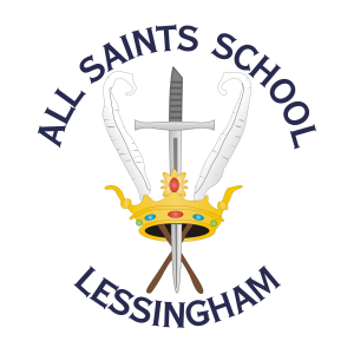 The school will not give your child medicine unless you complete and sign this form, as stated in the Health & Safety Policy. Name of School/Setting: All Saints School, Lessingham Date:................................................................... Child’s Name:.................................................... Year group:........................................... Name and strength of medicine: .................................................................................................. .....  How much to give (i.e. dose to be given):................................................................................... ...... When to be given:................................................................................................................................. Any other instructions:........................................................................................................................Any known allergies:.............................................................................................................................Number of tablets/quantity	to be given to schoolNote: Medicines must be the original container as dispensed by the pharmacyDaytime phone no. of parent or adult contact:Name and phone no. of GP:Agreed review date to be initiated by [name of member of staff]:The above information is, to the best of my knowledge, accurate at the time of writing and I give consent to school staff administering medicine in accordance with the school policy. I will inform the school immediately, in writing, if there is any change in dosage or frequency of the medication or if the medicine is stopped. Parent’s signature:		 Print Name:	 Date:	If more than one medicine is to be given a separate form should be completed for each one.